CohortsFor both indoor & outdoor sports activities where participants are unable to always maintain two metres of distance, a sports cohort (or mini-league) should be formed. The mini league cannot exceed 50 individuals. A cohort is defined as a closed group of no more than 50 individuals who participate in the same sport or activity.Members of a cohort do not need to maintain two metres of distance between them: however, where possible, maintaining distance is still recommended. Members of a cohort commit to having only close contact with each other.Limiting close contact to those in a cohort decreases opportunities for being exposed to the virus. If someone within the cohort gets COVID-19, the number of people the virus can potentially spread to is lower. It is also easier to trace that person’s close contacts when cohort members are known.Cohorting teams should not travel outside of their municipality/region in Stage 2 of relaunch.Changing cohorts does not require quarantine or isolation  - rather, the individual can’t join another cohort for 14 days since their last involvement with their previous cohort.“Outside” your municipality is considered over 1 hour driving time.[June 29, 2020]SOFTBALL ALBERTA FREQUENTLY ASKED QUESTIONS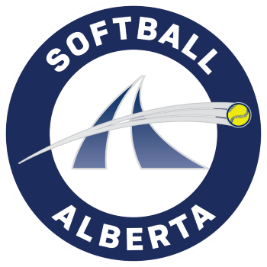 QWho needs to register their ‘cohort’?AAny team / association, wanting to create a cohort group with other teams / associations must register their cohort.  Activities are restricted to local community opportunities.  Unnecessary travel is discouraged.(Please work amongst your Cohort 50 group to submit one registration)QI planned to play on a team in 2020 that would have required me to apply for a Player Transfer. Can I continue to be a cohort for that team or do I still need a transfer?AYou may play/practice/cohort with the team you planned to play with without a player transfer for Phase 1 and 2 of the RTP Protocol.QI would like to take part in Phase 1 & 2 as per Softball Alberta’s RTP Protocol but the team I planned on playing for / my Local Association is not providing any development opportunities. Can I join another Team / Association?AIf the Team / Association is within your Municipality then yes.  Registration in a Cohort group outside your municipality may be subject to review.   This is good for the 2020 year onlyQCan players carpool / drive together?AMinors - If players & their families are already part of a ‘social’ cohort with another family then they can arrange travel together.Adults - If players are already part of a ‘social’ cohort then they can arrange travel together.(Strongly discourage more than 2 players / families in one vehicle.)See the Government of Alberta guidance on carpooling here: https://www.alberta.ca/prevent-the-spread.aspx#toc-2 